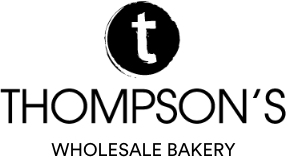 LOCAL FUNDRAISING ORDER FORM 2023ORGANISATION: Hunter River High School – Yr12 FundraiserNAME: Mrs Miles (Yr12 Advisor 2023)EMAIL: nicole.jones56@det.nsw.edu.auORDERS DUE BY: Friday, 28th April 2023 (Term 2, Week 1)DELIVERY: Wednesday 10th May CODEPRODUCTPRICEQTYTOTAL1860Beef Pie (6 pack)$18.001865Beef, Bacon & Cheese Pie (6 Pack)$21.001862Beef & Potato Pie (4 Pack)$14.006017Mornay Chicken & Veg Pie (4 Pack)$18.001870Sausage Roll (6 Pack)$12.001810Family Beef Pie 9”$12.001814Family Beef, Cheese & Bacon Pie 9”$15.001817Family Steak Pie 9”$15.002298Cream Lamington (6 Pack)$12.001800Party Caramel Tart (6Pack)$14.001801Party Custard Tart (6 Pack)$12.001887Vanilla Slice (6 Pack)$12.006020Caramel Slice (6 Pack)$18.00TOTAL DUEPayment to Admin 1 and Order Form to Nicole Miles in the PE Staff room. This can be done by email or hardcopy.Payment to Admin 1 and Order Form to Nicole Miles in the PE Staff room. This can be done by email or hardcopy.Payment to Admin 1 and Order Form to Nicole Miles in the PE Staff room. This can be done by email or hardcopy.Payment to Admin 1 and Order Form to Nicole Miles in the PE Staff room. This can be done by email or hardcopy.Payment to Admin 1 and Order Form to Nicole Miles in the PE Staff room. This can be done by email or hardcopy.